Прадедушка Почеркиной Марины.      п. Мегет МБДОУ №43БЕРДЮГИН ИВАН МИЛЕНОВИЧ Родился 7 июня 1909.г. Иван Миленович пошёл служить в ряды Красной Армии, в 1941 году. Он начал свои военные годы с границ Казахстана. Был отважным и храбрым солдатом. Имеет награды за храбрость, мужество и за отвагу. Мы гордимся нашим прадедушкой. 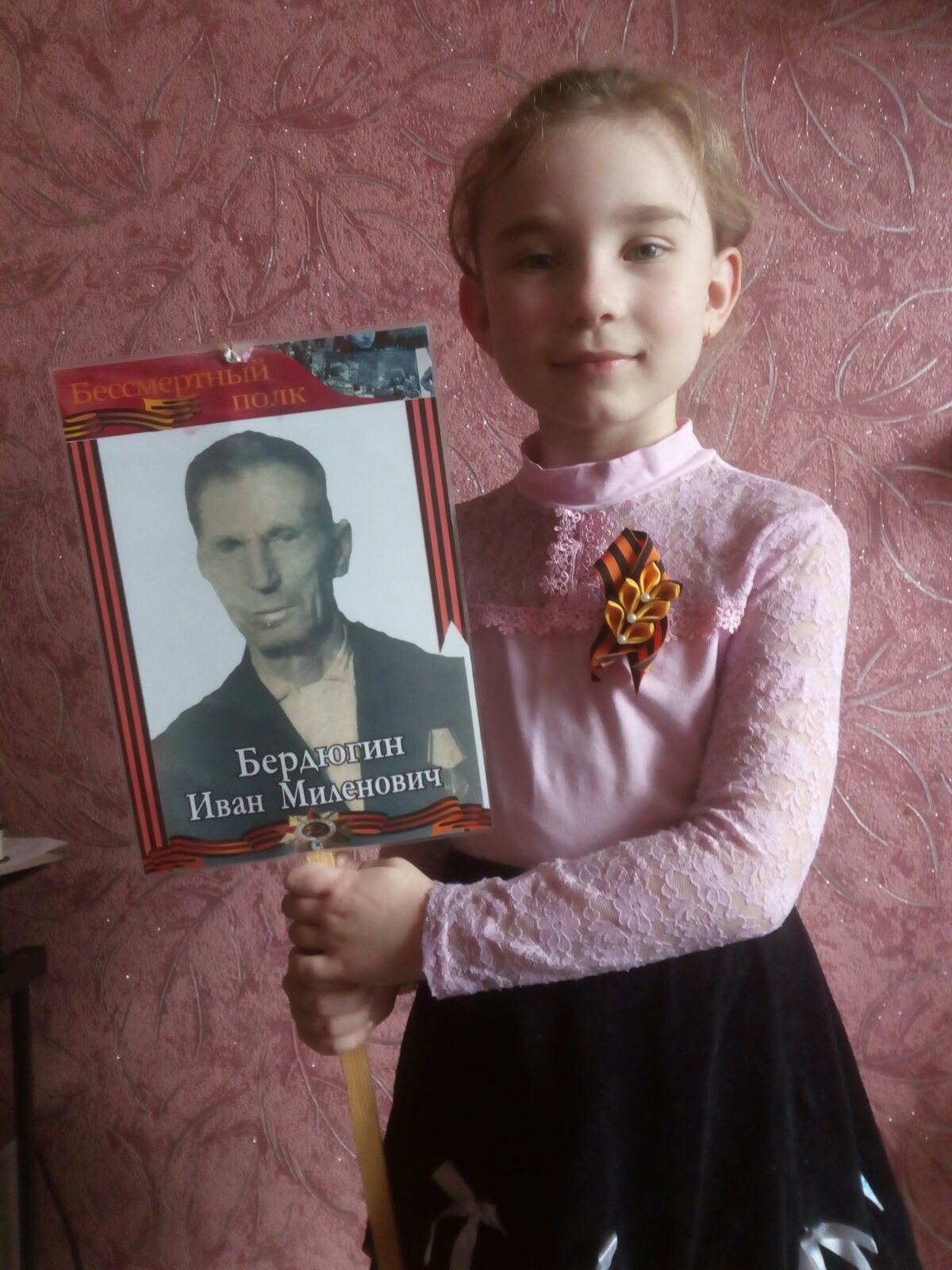 Спасибо ПРАДЕДУШКЕ за наше счастливое детство! 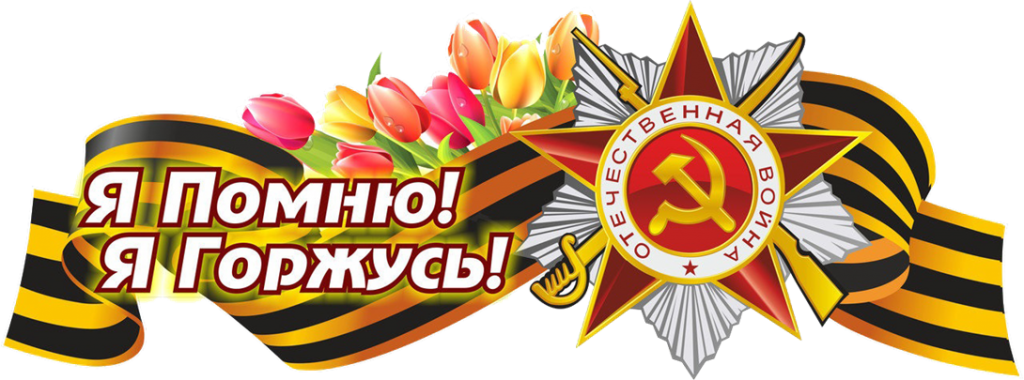 